Государственная аптека № 71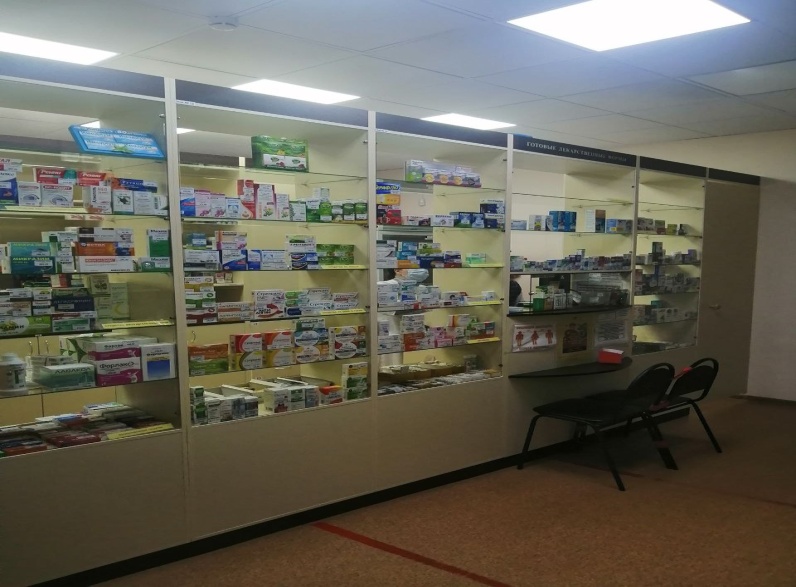 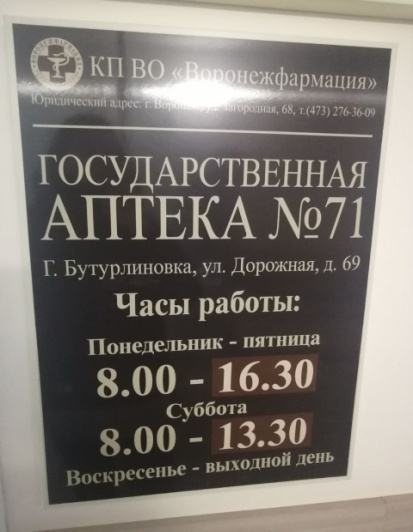 Пришли в больницу, но забыли посетить аптеку? Не бедаАдрес: г. Бутурлиновка, ул. Дорожная, 69. График работы аптеки: Понедельник - пятница: 08:00-16:30Суббота: 08:00-13:30Воскресение: ВЫХОДНОЙКак найти: Вход в аптеку справа от главного входа ("Поликлиника").Аптека в поликлинике – это удобно!не выходя из поликлиники, вы можете:не теряя  времени, приобрести наборы для забора анализов и осмотра;получить консультацию квалифицированного провизора при подборе медикаментов;сориентироваться по ценам и наличию выписанных врачом лекарств;в случае возникновения каких-либо вопросов по назначению, приему, дозировке выписанных вам лекарственных средств, можно  тут-же вернуться к врачу для уточнений;получить информацию о редких лекарственных средствах;приобрести препараты для проведения физиопроцедур и сразу же начать лечение назначенное врачом;В аптеке, есть скидки для пенсионеров и скидка от суммы покупки